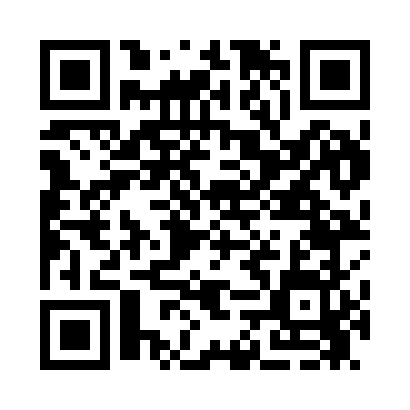 Prayer times for Brashears, Arkansas, USAMon 1 Jul 2024 - Wed 31 Jul 2024High Latitude Method: Angle Based RulePrayer Calculation Method: Islamic Society of North AmericaAsar Calculation Method: ShafiPrayer times provided by https://www.salahtimes.comDateDayFajrSunriseDhuhrAsrMaghribIsha1Mon4:366:031:195:098:3510:022Tue4:366:031:195:098:3510:023Wed4:376:041:205:098:3510:024Thu4:386:041:205:098:3510:025Fri4:386:051:205:098:3510:016Sat4:396:051:205:098:3510:017Sun4:406:061:205:098:3410:008Mon4:416:071:205:108:3410:009Tue4:416:071:215:108:349:5910Wed4:426:081:215:108:339:5911Thu4:436:081:215:108:339:5812Fri4:446:091:215:108:339:5813Sat4:456:101:215:108:329:5714Sun4:456:101:215:108:329:5615Mon4:466:111:215:108:319:5616Tue4:476:121:215:108:319:5517Wed4:486:121:215:108:309:5418Thu4:496:131:225:108:309:5319Fri4:506:141:225:108:299:5320Sat4:516:141:225:108:289:5221Sun4:526:151:225:108:289:5122Mon4:536:161:225:108:279:5023Tue4:546:171:225:108:269:4924Wed4:556:171:225:108:269:4825Thu4:566:181:225:108:259:4726Fri4:576:191:225:098:249:4627Sat4:586:201:225:098:239:4528Sun4:596:201:225:098:239:4429Mon5:006:211:225:098:229:4330Tue5:016:221:225:098:219:4131Wed5:026:231:225:098:209:40